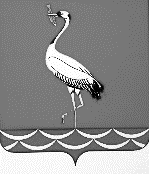 АДМИНИСТРАЦИЯ ЖУРАВСКОГО СЕЛЬСКОГО ПОСЕЛЕНИЯКОРЕНОВСКОГО РАЙОНАПОСТАНОВЛЕНИЕот  00.01.2016	      № 10		станица ЖуравскаяО предоставлении муниципальных услуг в электронном виде В целях реализации Федерального закона от 27 июля 2010 года                         № 210-ФЗ «Об организации предоставления государственных и муниципальных услуг» п о с т а н о в л я ю:1. Утвердить план-график перехода на предоставление муниципальных услуг в электронном виде (прилагается).2. Признать утратившим силу постановление администрации Журавского сельского поселения Кореновского района от 01.12.2015 № 155                                            «О предоставлении муниципальных услуг в электронном виде».3. Общему отделу администрации Журавского сельского поселения Кореновского района (Рублевская) обнародовать настоящее постановление на информационных стендах администрации Журавского сельского поселения Кореновского района и разместить в сети Интернет на официальном сайте администрации Журавского сельского поселения Кореновского района.4. Постановление вступает в силу после его официального обнародования. Глава Журавскогосельского поселения Кореновского района                                                                      И.В. СолодовникПРИЛОЖЕНИЕУТВЕРЖДЕНпостановлением администрацииЖуравского сельского поселенияКореновского районаот 00.01.2016 № 00ПЛАН-ГРАФИКперехода на предоставление муниципальных услуг в электронном видеГлава Журавскогосельского поселения Кореновского района                                                                       И.В. Солодовник2ЛИСТ СОГЛАСОВАНИЯпроекта постановления администрации Журавского сельского поселения Кореновского района от 00.01.2016 № 00«О предоставлении муниципальных услуг в электронном виде»Проект подготовлен и внесен:Общим отделом администрации Журавского сельского поселения Кореновского района Начальник отдела                                                                               Т.И. ШапошникПроект согласован:Ведущий специалист общего отдела администрации Журавского сельского поселения Кореновского района                                                      В.С. Рублевская№п/пНаименование муниципальных услуг (функций)Ответственный исполнительСрок реализации этапов перехода на предоставление муниципальных услуг в электронном видеСрок реализации этапов перехода на предоставление муниципальных услуг в электронном видеСрок реализации этапов перехода на предоставление муниципальных услуг в электронном видеСрок реализации этапов перехода на предоставление муниципальных услуг в электронном видеСрок реализации этапов перехода на предоставление муниципальных услуг в электронном виде№п/пНаименование муниципальных услуг (функций)Ответственный исполнитель1 этап2 этап3 этап4 этап5 этап1Предоставление земельных участков, находящихся в государственной или муниципальной собственности, гражданам для индивидуального жилищного строительства, ведения личного подсобного хозяйства в границах населенного пункта, садоводства, дачного хозяйства, гражданам и крестьянским (фермерским) хозяйствам для осуществления крестьянским (фермерским) хозяйством его деятельностиОбщий отделзавершен01.02.201629.02.201601.03.2016-2Постановка граждан, имеющих трех и более детей, на учет в качестве лиц, имеющих право на предоставление им земельных участков, находящихся в государственной или муниципальной собственности, в арендуОбщий отделзавершен01.02.201629.02.201601.03.2016-3Предоставление гражданам, имеющим трех и более детей, в аренду земельных участков для индивидуального жилищного строительства или для ведения личного подсобного хозяйстваОбщий отделзавершен01.02.201629.02.201601.03.2016-4Предоставление в собственность, аренду, безвозмездное пользование земельного участка, находящегося в государственной или муниципальной собственности, без проведения торговОбщий отделзавершен01.02.201629.02.201601.03.2016-5Предоставление земельных участков, находящихся в государственной или муниципальной собственности, на торгахОбщий отделзавершен01.02.201629.02.201601.03.2016-6Предоставление земельных участков, находящихся в государственной или муниципальной собственности, отдельным категориям граждан в собственность бесплатноОбщий отделзавершен01.02.201629.02.201601.03.2016-7Предварительное согласование предоставления земельного участкаОбщий отделзавершен01.02.201629.02.201601.03.2016-8Предоставление земельных участков, находящихся в государственной или муниципальной собственности, на которых расположены здания, сооружения, в собственность, арендуОбщий отделзавершен01.02.201629.02.201601.03.2016-9Предоставление земельных участков, находящихся в государственной или муниципальной собственности, в постоянное (бессрочное) пользованиеОбщий отделзавершен01.02.201629.02.201601.03.2016-10Предоставление в аренду без проведения торгов земельного участка, который находится в государственной или муниципальной собственности, на котором расположен объект незавершенного строительстваОбщий отделзавершен01.02.201629.02.201601.03. 2016-11Утверждение схемы расположения земельного участка или земельных участков на кадастровом плане территорииОбщий отделзавершен01.02.201629.02.201601.03.2016-12Заключение нового договора аренды земельного участка без проведения торговОбщий отделзавершен01.02.201629.02.201601.03.2016-13Прекращение правоотношений с правообладателями земельных участковОбщий отделзавершен01.02.201629.02.201601.03.2016-14Предоставление разрешения на условно разрешенный вид использования земельного участка или объекта капитального строительстваОбщий отделзавершен01.02.201629.02.201601.03.2016-15Перевод земель или земельных участков в составе таких земель из одной категории в другуюОбщий отделзавершен01.02.201629.02.201601.03.2016-16Предоставление выписки из реестра муниципального имуществаОбщий отделзавершен01.02.201629.02.201601.03.2016-17Предоставление муниципального имущества в аренду или безвозмездное пользование без проведения торговОбщий отделзавершен01.02.201629.02.201601.03.2016-18Регистрация и учет заявлений граждан, нуждающихся в получении садовых, огородных или дачных земельных участковОбщий отделзавершен01.02.201629.02.201601.03. 2016-19Заключение соглашения о перераспределении земель и (или) земельных участков, находящихся в государственной или муниципальной собственности, и земельных участков, находящихся в частной собственностиОбщий отделзавершен01.02.201629.02.201601.03.2016-20Выдача разрешения на использование земель или земельного участка, находящихся в государственной или муниципальной собственности, без предоставления земельного участка и установления сервитутаОбщий отделзавершен01.02.201629.02.201601.03.2016-21Заключение дополнительного соглашения к договору аренды земельного участка, договору безвозмездного пользования земельным участкомОбщий отделзавершен01.03.201629.02.201601.03.2016-22Заключение соглашения об установлении сервитута в отношении земельного участка, находящегося в государственной или муниципальной собственностиОбщий отделзавершен01.03.201629.02.201601.03.2016-23Выдача специального разрешения на движение по автомобильным дорогам местного значения тяжеловесного и (или) крупногабаритного транспортного средстваОбщий отделзавершен01.03.201629.02.201601.03.2016-24Выдача разрешения на право организации розничного рынкаОбщий отделзавершен01.03.201629.02.201601.03.2016-25Выдача разрешений на вступление в брак лицам, достигшим возраста шестнадцати лет Общий отделзавершен01.03.201629.02.201601.03.2016-26Уведомительная регистрация трудового договора с работодателем физическим лицом, не являющимся индивидуальным предпринимателемОбщий отделзавершен01.03.201629.02.201601.03.2016-27Предоставление копий правовых актов администрации муниципального образованияОбщий отделзавершен01.03.201629.02.201601.03.2016-28Предоставление выписки из похозяйственной книгиОбщий отделзавершен01.03.201629.02.201601.03.2016-29Предоставление справок населению Общий отделзавершен01.03.201629.02.201601.03.2016-30Выдача порубочного билета на территории муниципального образованияОбщий отделзавершен01.03.201629.02.201601.03.2016-31Выдача разрешения (ордера) на проведение земляных работ на территории общего пользованияФинансовый отделзавершен01.03.201629.02.201601.03.2016-32Присвоение, изменение и аннулирование адресовОбщий отделзавершен01.03.201629.02.201601.03.2016-33Возврат платежей физических и юридических лиц по неналоговым доходам из бюджета муниципального образованияФинансовый отделзавершен01.03.201629.02.201601.03.2016-34Организация и проведение культурно-массовых мероприятийОбщий отделзавершен01.03.201629.02.201601.03. 2016-35Библиотечное, библиографическое и информационное обслуживание пользователей библиотекиОбщий отделзавершен01.03.201629.02.201601.03.201601.03.2016